Temat: Podsumowanie wiadomości z układu ruchu.Proszę korzystając z notatek z poprzednich lekcji, z podręcznika z internetu rozwiązać podany niżej test.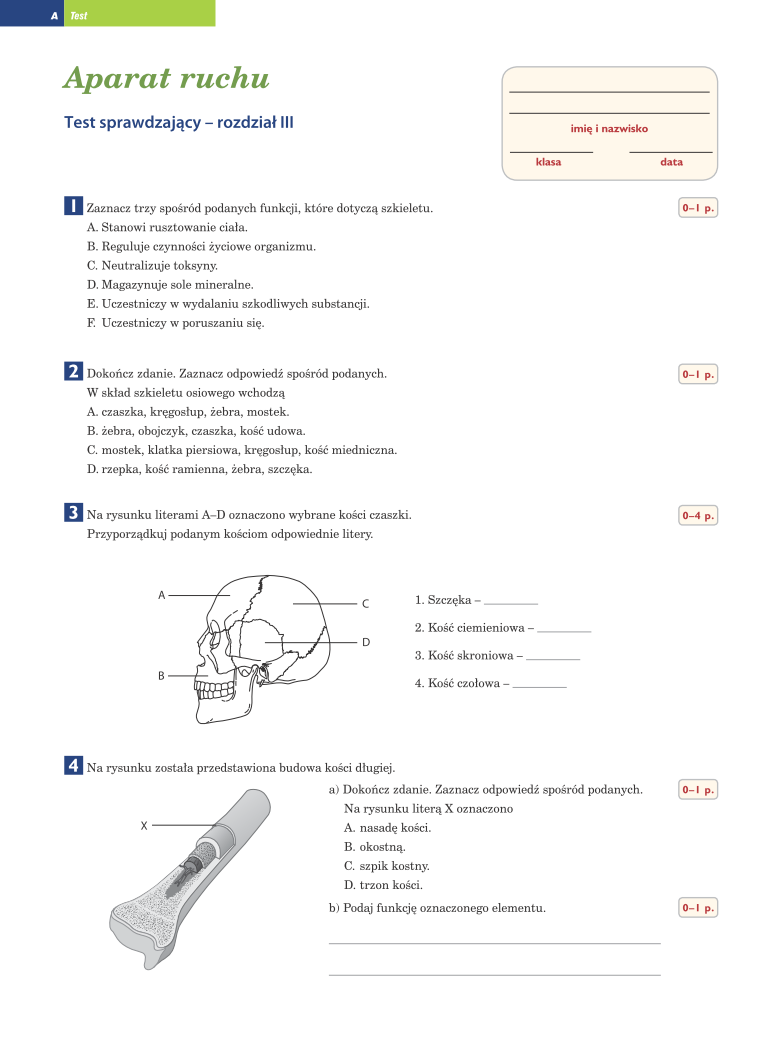 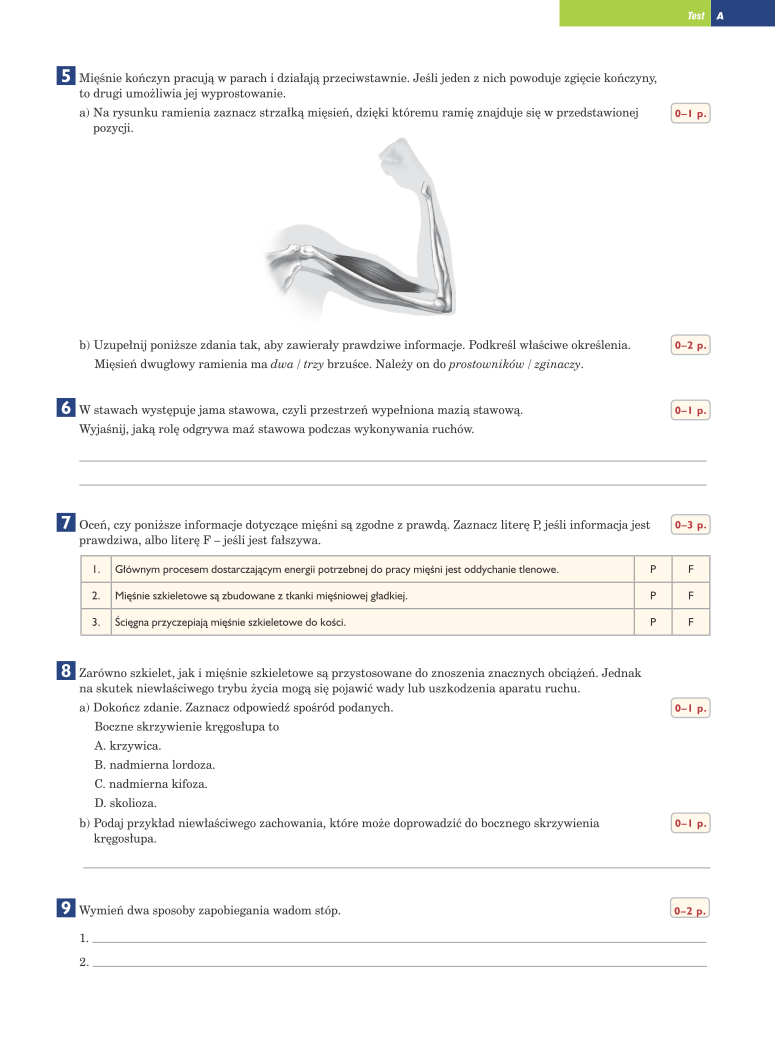 